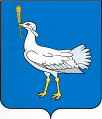      АДМИНИСТРАЦИЯ                                                                                                                                                                                                                                                                                                                                                                                                    СЕЛЬСКОГО ПОСЕЛЕНИЯ БОЛЬШАЯ ДЕРГУНОВКА   МУНИЦИПАЛЬНОГО               РАЙОНАБОЛЬШЕГЛУШИЦКИЙСАМАРСКОЙ ОБЛАСТИ ПОСТАНОВЛЕНИЕ   от   15 августа  2013г. № 33  с.Большая Дергуновка     Об утверждении Порядка создания и использования, в том числе  на платной основе, парковок (парковочных мест), расположенных на автомобильных дорогах  общего пользования местного значения сельского поселения Большая Дергуновка муниципального района Большеглушицкий Самарской области      В соответствии с Федеральным законом № 131-ФЗ «Об общих принципах организации местного самоуправления» от 06.10.2003 г., Федеральным законом  №  257-ФЗ «Об автомобильных дорогах и о дорожной деятельности в Российской Федерации и о внесении изменений в отдельные законодательные акты Российской Федерации», Уставом сельского поселения Большая Дергуновка муниципального района Большеглушицкий Самарской областиПОСТАНОВЛЯЮ:Утвердить Порядок создания и использования, в том числе на платной основе, парковок (парковочных мест), расположенных на автомобильных дорогах общего пользования местного значения  сельского поселения Большая Дергуновка муниципального района Большеглушицкий Самарской области Настоящее постановление вступает в  после опубликования. Опубликовать настоящее постановление в газете «Большедергуновские  вести» Контроль за исполнением настоящего  постановления  оставляю за   собой.Глава сельского поселения Большая Дергуновка                                                   В.И.Дыхно                                                                      ПРИЛОЖЕНИЕ                                                                        к постановлению администрации                                                                          от 15 августа 2013 № 33Порядок
создания и использования, в том числе на платной основе, парковок, (парковочных мест), расположенных на автомобильных дорогах общего пользования местного значения  сельского поселения Большая Дергуновка1. Порядок создания и использования,  в том числе на платной основе парковок (парковочных мест), расположенных на автомобильных дорогах общего пользования местного значения  сельского поселения Большая Дергуновка муниципального района Большеглушицкий Самарской области, относящихся к собственности  сельского поселения Большая Дергуновка муниципального района Большеглушицкий Самарской области,  (далее – Порядок) разработан   в соответствии с федеральным законом от 06 октября 2003 года №131-ФЗ  "Об общих принципах организации местного самоуправления в Российской Федерации", Федеральным законом  от 08 ноября 2007 года №257-ФЗ  "Об автомобильных дорогах и о дорожной деятельности в Российской Федерации и о внесении изменений в отдельные законодательные акты Российской Федерации", Уставом сельского поселения  Большая Дергуновка  муниципального района Большеглушицкий Самарской области и устанавливает:требования к созданию и использованию, в том числе на платной основе, парковок (парковочных мест), расположенных на автомобильных дорогах общего пользования местного значения  сельского поселения Большая Дергуновка Большая Дергуновка муниципального района Большеглушицкий Самарской области ( далее - парковка);общие требования к оборудованию парковок;правила пользования парковками, въезда на парковки, стоянки транспортных средств на них, а также выезда с них.2. Парковки создаются для организации стоянки транспортных средств, с целью их временного хранения.Размещение парковок не должно создавать помех в дорожном движении, снижать безопасность дорожного движения, противоречить требованиям Правил дорожного движения Российской Федерации, касающихся остановки и стоянки транспортных средств.Оборудование (обозначение) парковок должно производиться на участках автомобильных дорог общего пользования местного  значения  сельского поселения Большая Дергуновка муниципального района Большеглушицкий Самарской области (далее - автомобильные дороги) в соответствии с проектной документацией и по согласованию с Отделом ГИБДД МОМВД РФ «Большеглушицкий». Парковки на автомобильных дорогах обозначаются путем установки соответствующих дорожных знаков.3. Парковки используются на платной и бесплатной основе.4. Решение о создании и об использовании на платной основе парковок принимается Администрацией  сельского поселения Большая Дергуновка муниципального района Большеглушицкий Самарской области.5. Пользователь парковки имеет право получать информацию о правилах пользования парковкой, о размере платы за пользование на платной основе парковками, порядке и способах внесения соответствующего размера платы, а также о наличии альтернативных бесплатных парковок.6. Пользователи парковок обязаны:соблюдать требования настоящего Порядка, Правил дорожного движения Российской Федерации;при пользовании платной парковкой оплатить пользование парковкой с учетом фактического времени пребывания на ней (кратно одному часу, одним суткам);
          сохранять документ об оплате за пользование платной парковой до момента выезда с нее.7. Юридические и физические лица, эксплуатирующие парковки (далее - лица, эксплуатирующие парковки), обязаны:организовать стоянку транспортных средств на парковке с соблюдением требований законодательства Российской Федерации, в том числе Федерального закона "О защите прав потребителей", и обеспечить беспрепятственный проезд других участников дорожного движения по автомобильной дороге, исключающий образование дорожных заторов, при условии соблюдения пользователями автомобильной дороги и парковки, расположенной на ней, требований, предусмотренных Правилами дорожного движения Российской Федерации, и обеспечении ими безопасности дорожного движения;
         обеспечивать соответствие транспортно-эксплуатационных характеристик парковки нормативным требованиям;сообщать пользователю парковки, в том числе по его письменному заявлению, сведения, относящиеся к предоставляемым услугам по пользованию платными парковками, в том числе информацию о правилах пользования платной парковкой, о размере платы за пользование на платной основе парковкой, порядке и способах внесения соответствующего размера платы, а также о наличии альтернативных бесплатных парковок. Данные сведения по устному запросу пользователя парковки сообщаются немедленно, по письменному заявлению - в течение трех рабочих дней со дня получения заявления;
         обеспечивать наличие информации о местах приема письменных претензий пользователей парковок.8. Лица, эксплуатирующие парковки, не вправе оказывать предпочтение одному пользователю парковки перед другими пользователями парковок в отношении заключения договора, за исключением случаев, предусмотренных федеральными законами и иными нормативными правовыми актами Российской Федерации.9. Правила стоянки на бесплатных парковках, правила въезда на них транспортных средств и их выезда регламентируются Правилами дорожного движения Российской Федерации.10. Пользование платной парковкой осуществляется на основании публичного договора между пользователем парковки и лицом, эксплуатирующим парковку, согласно которому лицо, эксплуатирующее парковку, обязано предоставить пользователю парковки право пользования платной парковкой (стоянки транспортного средства на парковке), а пользователь парковки - оплатить предоставленную услугу.11. Пользователь парковки заключает с лицом, эксплуатирующим парковку, публичный договор (далее - договор) путем оплаты пользователем парковки стоянки транспортного средства на платной парковке.12. Отказ от заключения с пользователем парковки договора при наличии свободного места для стоянки транспортных средств на платной парковке не допускается.13. Методика расчета размера платы за пользование парковками (парковочными местами), расположенными на автомобильных дорогах общего пользования местного  значения  сельского поселения Большая Дергуновка муниципального района Большеглушицкий Самарской области, и максимальный размер такой платы устанавливается Администрацией  сельского поселения Большая Дергуновка муниципального района Большеглушицкий Самарской области.14. Не допускается взимание с пользователей парковок каких-либо иных платежей, кроме платы за пользование на платной основе парковками.15. Выдача пользователю парковки, оплатившему пользование платной парковкой, документа об оплате производится после внесения платы за пользование платной парковкой.16. До заключения договора лицо, эксплуатирующее парковку, представляет пользователю парковки полную и достоверную информацию об оказываемых услугах, обеспечивающую возможность их выбора. Информация представляется на русском языке. Информация доводится до сведения пользователей парковок в пункте оплаты и (или) местах въезда на платную парковку. Эта информация должна содержать:1) полное официальное наименование, адрес (место нахождения) и сведения о государственной регистрации лица, эксплуатирующего парковку;2) условия договора и порядок оплаты услуг, предоставляемых лицом, эксплуатирующим парковку, в том числе:правила пользования парковкой;размер платы за пользование на платной основе парковкой;
порядок и способы внесения соответствующего размера платы;  наличие альтернативных бесплатных парковок;
          3) адрес и номер телефона подразделения лица, эксплуатирующего парковку, осуществляющего прием претензий пользователей;          4) адрес и номер телефона Отдела ГИБДД МО МВД РФ «Большеглушицкий;           5) адрес и номер телефона органа по защите прав потребителей.           17. Места размещения информационных табло должны соответствовать национальным стандартам, устанавливающим требования к информационным дорожным знакам.            18. В целях контроля за исполнением договора и урегулирования возникающих споров лицом, эксплуатирующим парковку, осуществляется регистрация фактов пользования платной парковкой, включающая сбор, хранение и использование данных о государственных регистрационных номерах транспортных средств, оставленных на платной парковке, времени и месте пользования платной парковкой с занесением их в журнал регистрации.             19. При хранении и использовании лицом, эксплуатирующим парковку, данных о пользователе парковки, предусмотренных пунктом 18 настоящего Порядка, необходимо исключить свободный доступ к этим данным третьих лиц.